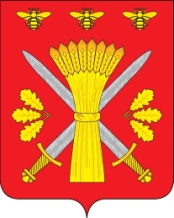 РОССИЙСКАЯ ФЕДЕРАЦИЯОРЛОВСКАЯ ОБЛАСТЬАДМИНИСТРАЦИЯ ТРОСНЯНСКОГО РАЙОНА ПОСТАНОВЛЕНИЕот 24 мая 2023 г.                                                                          №  161   с.ТроснаОб отмене постановления администрации Троснянского района № 168 от 16.06.2022 г. «Об утверждении административного регламента предоставления муниципальной услуги «Прием заявлений,документов, а также постановка граждан на учетв качестве нуждающихся в жилых помещениях»В целях реализации требований Федерального закона от 27 июля 2010 года №210 –ФЗ  «Об организации предоставления государственных и муниципальных услуг», в соответствии с постановлением администрации Троснянского района № 101 от 11 апреля 2012 года «Об утверждении порядка разработки и утверждения административных регламентов предоставления муниципальных услуг Троснянского района», постановляет:1. Отменить постановление администрации Троснянского района № 168 от 16.06.2022 г. «Об утверждении административного регламента предоставления муниципальной услуги «Прием заявлений, документов, а также постановка граждан на учет в качестве нуждающихся в жилых помещениях».3. Настоящее постановление вступает в силу с момента обнародования.4. Контроль за исполнением настоящего постановления возложить на заместителя главы администрации Ю.Н. ВоробьеваГлава района                                                        А.В. Левковский